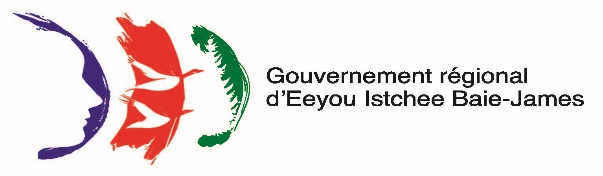                             Localité de VilleboisAVIS DE CONVOCATIONMesdames, Messieurs,Un avis de convocation vous est adressé par la soussignée, secrétaire-trésorière du Gouvernement régional d’Eeyou Istchee Baie-James - Localité de Villebois, qu’une séance ordinaire de la localité de Villebois est convoquée, pour être tenue le mercredi 8 décembre 2021 à 19 h 30 au Café délices du centre communautaire de Villebois, et qu'il y sera pris en considération les sujets suivants :ORDRE DU JOURAdoption de l'ordre du jour;Adoption du procès-verbal de la séance ordinaire du 10 novembre 2021 et de la séance extraordinaire du 30 novembre 2021;Approbation des décaissements, comptes fournisseurs et paies au 8 décembre 2021;Dépôt du bordereau de correspondance;Adoption de la résolution pour la demande d’aide supplémentaire au « Programme d’aide à la voirie locale – 2021-2022 volet 9 : chemins à double vocation »;Adoption du budget d’opération du Gouvernement d’Eeyou Istchee Baie-James – Localité de Villebois pour l’exercice financier 2022;Renouvellement du contrat de M. Léger Girard concernant la levée des ordures et du recyclage pour l’année 2022;Renouvellement du contrat de M. Isaac Marchildon concernant le déneigement des escaliers et des entrées de l’édifice municipal de la Localité de Villebois pour l’année 2021-2022;Dépôt des formulaires complétés « Déclaration des intérêts pécuniaires des membres du conseil » selon l’article 57 de la « Loi sur les élections et les référendums dans les municipalités »;Divers;Période de question;Clôture de la séance.Fait à Villebois, ce 8e jour de novembre 2021Caroline ChrétienSecrétaire-trésorière